Учитель: Индюкова Римма Юрьевна     Школа: РМЭ «МОУ Сернурская средняя (полная) общеобразовательная школа №2 им.Н.А.Заболоцкого»Тема: «Любовь к ближнему?» Цели: 1) познакомить детей со значением слова «Любовь»;            2) Воспитывать любовь к ближнему;           3) Выявить:  в чем же проявляется любовь к ближнему?Оборудование: учебники «Истоки», рабочие тетради, хлеб, соль, картинки сердечка, презентация в программе Microsoft  Office  Power  Point.План:Что такое любовь?Священные слова о любви.В чем проявляется любовь к ближнему?                                                   ХОД УРОКА:Присоединение. Сегодня у нас с вами предстоит удивительный, добрый разговор о любви. Любовь – это тайна, диво, загадка. Настроим свои сердечки на любовь и доброту. На столе  - хлеб да соль. В старину  хлеб символизировал щедрость, а соль – любовь.. Сердце – это маленькое солнце, которое живет в каждом человеке. Возле доброго, любящего сердца  люди исцеляются, здоровы животные, растут цветы. Сердце может предвидеть, предостеречь от ошибок и опасностей. Оно любит труд. Нежное и сердце должно быть мужественным, чтобы вынести суровые испытания жизни. Оно терпеливое, но не терпит ссор, драк, а стремится к добру. Сердце имеет чудесное свойство: чем больше сердце отдает. тем больше этого в нем приумножается. У нас в классе 20 человек. Я говорю вам: «Здравствуйте!», то есть желаю всем здоровья. В ответ слышу: «Здравствуйте!», то есть мне желают здоровья сразу 20 человек!Активное собеседование.                                                                                            - Мы говорим о сердце, а тема урока – любовь.                                                         -  Почему?                                                                                                                          -  Случалось ли вам разлучаться с теми, кого любите?                                                 -  Что испытывало ваше сердце во время расставания, хотя и временного? (Тоску, печаль, грусть, желание поскорее встретиться). Вывод: Сердца любящих людей невероятным образом тянутся друг к другу.Ресурсный круг                                                                                                                       Задание. Вспомните тех, чьи сердца тянутся к вашему, кого вы любите, и скажите, передавая друг другу сердечко, как вы чувствуете эту любовь?                                                                                                                     Видите, какое доброе, благородное и сильное чувство любовь?                                           «Что такое любовь?» - спросили Валерию Дмитриевну Пришвину, жену писателя. Она ответила так: «Любовь? Это единение человека с другими людьми, со всем сущим»Работа с учебником (Вводная статья к учебнику с.73-74) Выразительное чтение поэтических строк.  1 Провозглашать я стал любви                                                                                                                 И правды чистые ученья…(Слова пророка из стихотворения М.Ю.Лермонтова)2.Высший подвиг  - в терпеньи,                                                                                                       Любви и мольбе. (Мысль Хомякова о подвиге)                                                                                                                                                                                                                            3. Верь в великую силу Любви!                                                                                                    Свято верь в ее крест побеждающий,                                                                                                       В ее свет лучезарно спасающий                                                                                                          Мир, погрязший в грязи и крови…                                                                                                   Верь в великую силу Любви!        (Семен Яковлевич Надсон)                                                   - Рядом с какими словами  поэты ставят слово любовь?                                                 (Любовь,, правда, терпение, подвиг, молитва, святая вера, свет, великая сила, спасение)                            Икона Божией Матери – символ Святой Любви. Как вы думаете, с чего начинается любовь?                                                            – Кто такой ближний?      Как умели любить ближних  наши предки? На эти и другие вопросы поищем ответ  в учебнике на с.74- 75 в статье «Любовь к ближнему»            Вывод: Ближний тот, кто более нуждается в твоей поддержке, заботе, внимании. «Полезное для себя ищите в пользе для ближнего» - учит Иоанн Златоуст.   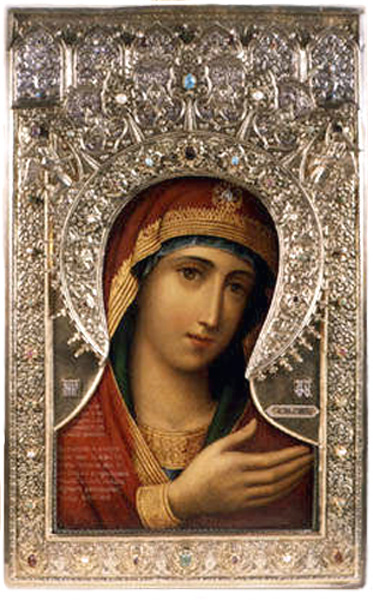 - Какую пользу для себя получает человек, проявляя заботу о ближнем?                                     Прочтите те строки текста, которые стали для вас жизненным уроком.                                                                    (О помощи всем миром, об ответной благодарности, о жертвенности  и бескорыстии, о скромности)                                                                                                                        Активное занятие №19. Работа в четверках.  «В чем проявляется любовь к ближнему?»       (Рабочая тетрадь Ч II, с.5)Ресурсный круг                                                                                                           По кругу передается блюдо с разрезанным караваем и солью. Каждый угощается, а желающие делятся вслух тем, что ему больше всего запомнилось из сегодняшнего общения.Домашнее задание.                                                                                                              1) Выполнить задания 1 и 2 на с.4 Рабочей тетради (Ч.II)                                                  2) Понаблюдайте за собой в течение недели: кто для вас является ближним? Использованная литература:                                                                                        1) Истоковедение. Том 8. – М.: Издательский дом «Истоки», 2009. – 344 с.                        2) Камкин А. В. Истоки. Учебное пособие для 3 класса общеобразовательных учебных заведений, издание 3-е исправленное. – М.: Издательский дом «Истоки», 2007. – 128 с.                                                                                                           3)  http://images.yandex.ru/yandsearch?source                